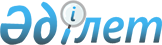 О внесении дополнения в распоряжение Премьер-Министра Республики Казахстан от 3 мая 2016 года № 33-р "О создании Совета по экономической политике"Распоряжение Премьер-Министра Республики Казахстан от 15 января 2021 года № 3-р
      Внести в распоряжение Премьер-Министра Республики Казахстан от 3 мая 2016 года № 33-р "О создании Совета по экономической политике" следующее дополнение:
      состав Совета по экономической политике, утвержденный указанным распоряжением:
      после строки "председатель правления акционерного общества "Национальный управляющий холдинг "Байтерек" (по согласованию)" дополнить строкой следующего содержания:
      "председатель президиума Национальной палаты предпринимателей Республики Казахстан "Атамекен" или председатель правления Национальной палаты предпринимателей Республики Казахстан "Атамекен" (по согласованию).".
					© 2012. РГП на ПХВ «Институт законодательства и правовой информации Республики Казахстан» Министерства юстиции Республики Казахстан
				
      Премьер-Министр 

А. Мамин
